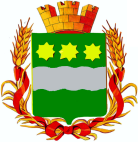 БЛАГОВЕЩЕНСКАЯ ГОРОДСКАЯ ДУМААмурской области(шестой созыв)РЕШЕНИЕ22.05.2018                                                                                              № 45/51г. Благовещенск┌                                                                       ┐Заслушав отчет контрольно-счетной палаты города Благовещенска о результатах проверки финансово-хозяйственной деятельности управления жилищно-коммунального хозяйства администрации города Благовещенска за 2016 и 2017 годы, учитывая заключение комитета Благовещенской городской Думы по бюджету, финансам и налогам, Благовещенская городская Дума  решила:Принять отчет контрольно-счетной палаты города Благовещенска о результатах проверки финансово-хозяйственной деятельности управления жилищно-коммунального хозяйства администрации города Благовещенска за 2016 и 2017 годы к сведению.Настоящее решение вступает в силу со дня его подписания. Контроль за исполнением настоящего решения возложить на комитет Благовещенской городской Думы по бюджету, финансам и налогам (М.С. Ноженкин).Председатель Благовещенскойгородской Думы                                                     	                    С.В. Попов